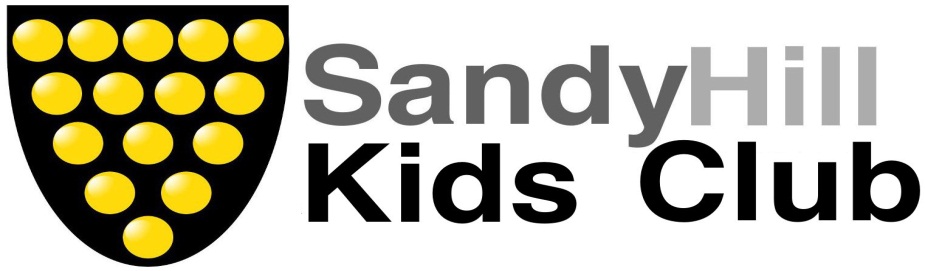 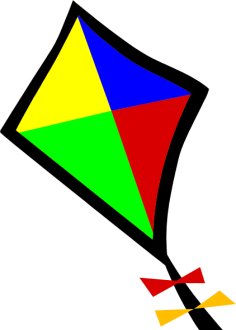 October Half Term 2016To book phone 01726 69839 and leave a message or email: kidsclub@sandyhill.org.uk, gemma.rogers@sandyhill.org.uk   Mon 24th OctoberTues 25th OctoberWeds 26th OctoberThurs 27th OctoberFri 28th OctoberPumpkin pompomsbutterbeertrick or treat bakingFingerprint silhouettesPine cone spooksSkeleton bones name plaguesLollipop ghostsTrick or treat craft bagMummy pizza or hot dogsEgg carton pumpkin or batPumpkin hang upBlack sock catsTerrifying triflesQuidditchHalloween mobilesParty decoration makingHalloween partyFun gamesSpooky music Party foodFood contributions and fancy dress welcome Freaky photosEye-scream sundaesMystery monstersHaunted house building